Alla UO.NPIADistretto di GravinaRELAZIONE di SEGNALAZIONE per DIFFICOLTA’ scolastiche (NON DSA)(da consegnare alla famiglia per la prenotazione della Prima visita in NPI)ISTITUTO COMPRENSIVO diRecapito TELEFONICODATACARATTERISTICHE DELL’ ALLIEVO/A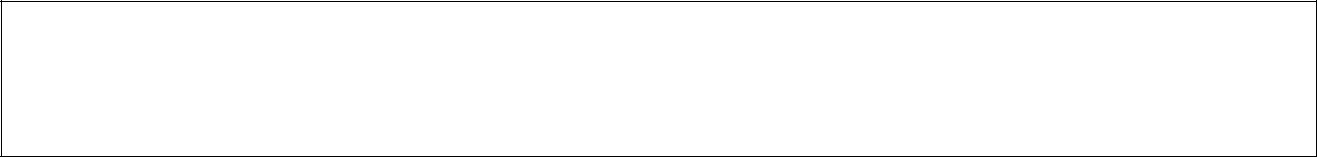 Prima di girare la pagina fate una presentazione dell’allievo/a evidenziando le sue Risorse nelle diverse aree: comportamento/socializzazione, comunicazione, area emotivo/affettiva e motivazionale, area cognitiva, attivita’ didattiche. Solo dopo girate la pagina e troverete un elenco di possibili aspetti problematici.--------------------------------------------------------------------------------------------------------------------------------------------------------------------------------------------------------------------------------------------------------------------------------------------------------------------------------------------------------------------------------------------------------------------------------------------------------------------------------------------------------------------------------------------------------------------------------------------------------------------------------------------------------------------------------------------------------------------------------------------------------------------------------------------------------------------------------------------------------------------------------------------------------------------------------------------------------------------------------------------------------------------------------------------------------------------------------------------------------------------------------------------------------------------------------------------------------------------------------------------------------------------------------------------------------------------------------------------------------------------------------------------------------------------------------------------------------------------------------------------------------------------------------------------------------------------------------------------------------------------------------------------------------------------------------------------------------------------Girare la pagina e contrassegnare  le attività in cui l’allievo manifesta difficoltà:LETTURA:	□ AdeguataPreferisce leggere in silenzio.Comprende meglio se legge in silenzio□ Salta le righe Inverte le lettere Legge l’inizio della parola e poi la inventa. Comprende se legge un altro al suo posto …………………………………………………………………. □ORTOGRAFIA: □ AdeguataFa molti errori: indicare quali annerendoon◊ omissioni	◊sostituzioni	◊inversioni ◊aggiunte;nel dettato confonde suoni simili: es……………………………………confonde, nello scrivere, lettere graficamente simili	es. …………………………………sbaglia le parole che pronuncia male.◊Apostrofi ◊Divisione/Fusione di parole ◊ Uso Maiuscola. ◊H ◊QU/CU/CQU/QQU ◊Gruppi consonantici: Digrammi e trigrammi (strada, spruzzo, scatola, spatola, gn, gl, ci, gi, ce, ge, chi, ghi, che, ghe, cie, gie, sc, sch;…………………………) ◊ Coniugazione dei verbi CORRISPONDENZA ◊ Singolare/Plurale ◊Femminile/ Maschile ◊ Tempi ◊ _________◊Doppie  ◊AccentiNon conosce le regole ortografiche	◊ non le studia	◊le studia ma non le ricorda.PRODUZIONE DEL TESTO  □ AdeguataHa difficoltà a trovare idee ha le idee ma non sa esprimerle per iscritto Il testo è sintetico ed essenziale ma corretto e coerente con la consegna.Ha difficoltà nel riassumere ciò che ha ascoltato Ha difficoltà a riassumere ciò che ha letto.Preferisce esprimersi oralmenteGRAFIA	□ Adeguata□	La morfologia della scrittura è molto deteriorata: ◊ma leggibile ◊difficilmente leggibile.E’ molto lentoFatica a copiare dalla lavagna    Calca molto quando scrive□	La postura o l’impugnatura della penna sono scorrette	Scrive in stampatelloNon riesce a scrivere in corsivo Non gli è stato mai chiesto di scrivere in corsivo. mescola i caratteriNon riesce a stare nel rigoNon riesce ad organizzare bene lo spazio del foglio◊Scrive  ◊Scriveva .. le lettere o i numeri  in maniera speculareSi stanca quando scrive	◊ ha dolore al polso	◊ ha dolore al braccioDISEGNO  □ AdeguatoNon ben collocato nello spazio del foglio□	Non gli piace il disegno:  ◊ geometrico  ◊ libero	Calca molto con la matita.Non riesce a ricopiare correttamente:  ◊ figure Geometriche semplicifigure Geometriche ComplesseL’aspetto del disegno è disordinato e disarmonico.non riesce ad utilizzare le squadrette o il righello……………….MOTRICITA’ □ AdeguataHa difficoltà di coordinazione grosso-motoriaE’ impacciato nella corsa. ◊Non sa andare in bicicletta ◊ Sbatte involontariamentecontro cose e  persone	◊ Gli cadono spesso le cose di mano.E’ impacciato nella motricità fine: ◊ha  ◊ha avuto difficoltà ad imparare a  :◊ritagliare ◊ a colorare nei margini ◊ a infilare perline ◊a scrivere nelle righe ◊ad abbottonare o sbottonare ◊ad allacciare le scarpe. ◊ _____________LINGUAGGIO	□ AdeguatoBilinguismo: Lingua madre (dei genitori)?: ……………………………….Che lingua si parla in casa? (indicare anche se dialetto).............………………Ha presentato ritardo nell’acquisizione della Lingua Madre.Presenta difficoltà di articolazione (non pronuncia bene alcuni suoni): Quali?…………………….Presenta difficoltà di Comprensione Verbale in ItalianoCOMPRENSIONE DELLE CONSEGNE VERBALI	□ AdeguataFa fatica a Comprendere le consegne verbali, sebbene abbia ascoltato.Fatica a comprendere le consegne verbali perché si distrae.Richiede la ripetizione della consegna perché non l’ha sentita, ma poi la comprende.Non riesce a mantenere in mente e ad eseguire 1 consegna. più consegne contemporaneamenteComprende più consegne e sa eseguirle, ma nel corso dell’esercizio non riesce a tenerle in mente.Comprende più velocemente le spiegazioni date in rapporto individuale.COMPRENSIONE DEL TESTO  □ AdeguataFa fatica a Comprendere il testo scritto sebbene la lettura sia veloce e corretta.Fa fatica a Comprendere il testo anche se gli viene letto da qualcun altro.Comprende meglio il testo in autonomia  se legge a bassa voce.Necessita di spiegazione.CALCOLO  □ AdeguatoHa sempre bisogno di qualcuno che gli indichi i passaggi anche quando conosce le procedureENUMERAZIONE: AVANTI: □ Non riesce INDIETRO: □ Non riesce Fa molti erroriRiesce  fino a …………Riesce  ma molto lentamenteCALCOLO MENTALEADDIZIONE E SOTTRAZIONE a mente ENTRO LA DECINA□	Impiega più di tre/cinque secondi a rispondere Conta con le dita ◊velocemente ◊lentamenteSbagliaHa bisogno di oggetti concreti da manipolareCALCOLO SCRITTO□	Non riesce ad incolonnare bene	Fa le operazioni solo in riga□	Non conosce le procedure di:	Addizione	sottrazione	moltiplicazione x Unitàmoltiplicazione X decine/centinaia	divisione	decimali	frazioni	potenze…………	)□	Sbaglia di più le sottrazioni	Non sa gestire i prestiti	Non sa gestire i riportiConfonde i segni delle operazioni    ………………..TABELLINEQuali conosce?  …………………………………………………□	Probabilmente non le ha mai studiate bene	Le studia ma non le ricordaLe sa dire solo in linea.(es 2,4,6,8…..)  e non  2x1=2, 2x2=4 …Non sa rispondere alla “macedonia” di tabelline, in meno di 3”-5”. (es 2x3=6, 5x2=10 …..)CODIFICA SEMANTICA□	Non ha compreso adeguatamenteil concetto di quantità	Non sa indicare > e <Non sa ordinare in senso crescenteNon sa ordinare in senso decrescentePROBLEMI:  □ AdeguatoHa difficoltà logico-matematiche Ha difficoltà a comprendere il testo del problemaNon comprende la terminologia specifica. Non riesce a capire quali operazioni utilizzareIndividua i dati ma non sa metterli in relazione correttamenteNon considera tutti i passaggi del problemaLe operazioni che svolge sono corrette sebbene non siano quelle giuste per risolvere il problema Non individua le informazioni impliciteMEMORIA	□ Adeguata Impara con facilità le poesieImpara ma poi dimentica facilmente ciò che ha imparato (difficoltà di Memoria a Lungo Termine) Fatica a tenere in mente i dati per il tempo necessario ad Elaborarli(difficoltà di Memoria a Breve Termine)Ricorda meglio ciò che vede.Ricorda meglio ciò che sente.Ricorda meglio se si combinano stimoli transmodali (es visivi e uditivi): immagine/scritto espiegazione verbale.E’ disorientato nella gestione di due compiti contemporaneamenteFatica a richiamare alla mente anche parole che conosce, e usa parafrasi per spiegarsi.ATTENZIONE	□ AdeguataSembra avere spesso la testa nelle nuvole.Non gli piace  impegnarsi in compiti che gli richiedono uno sforzo mentale prolungato□	Ha difficoltà a mantenere l'attenzione	◊ quando  fa i compiti ◊ quando giocaNon sembra ascoltare quanto gli viene detto (non per oppositività o incapacità di comprendere le istruzioni).Non porta a termine i compiti  che ha iniziato, senza una guidaHa difficoltà ad organizzare i compiti o le attivitàNon presta attenzione ai dettagli o commette errori di distrazioneE’ smemorato nelle attività quotidianePerde spesso i suoi materiali (ad es.: consegne scolastiche, matite, libri o strumenti)□	Si fa facilmente distrarre dagli stimoli esterni Sembra che segua, ma se interpellato non sa rispondere.IPERATTIVITA’  □ nessun problemaSi allontana dal posto in classe o in altre situazioni in cui dovrebbe restar seduto/aQuando sta seduto giocherella con le mani o i piedi  o si agita sulla sediaE’ sempre in movimentoHa difficoltà  a giocare o a impegnarsi  in attività di gioco in modo tranquilloCorre  di qua o di là o si arrampica in situazioni dove non dovrebbe.Cerca ogni occasione per uscire dalla classe.Di solito è composto ma appena  esce da scuola si mette a correre.IMPULSIVITA’ □ nessun problemaHa difficoltà ad attendere il proprio turno.Parla troppoRisponde di  getto prima che la domanda sia stata completataInterrompe o si intromette nelle conversazioni o nei giochi  degli altriSpesso agisce prima di pensare.    E’ impulsivo nel comportamento.E’ impulsivo sul piano cognitivoRisponde velocemente senza considerare conattenzione tutti i dettagli o tutte le possibilità Risponde in maniera espulsiva, per finire in fretta.COMPORTAMENTO	adeguatoSi rifiuta di eseguire le attività scolastiche. Non fa i compiti a casa. Risponde male all’adulto.Provoca i coetanei.    Reagisce intensamente alle provocazioni.   Accusa gli altri.Non è consapevole delle sue responsabilità. Tende a sentirsi vittima. Cerca spesso di stare al centro dell’attenzione.INTEGRAZIONE	Buona	………………..	E’ cercato dagli altri.□	Tende a starsene da solo/a.	Non ha amici.	Ha solo 1 amico.	Ha pochi amici.E’ amico/a con tutti ma non ha relazioni significative.Gli altri non lo/a cercano.Suscita rabbia. Suscita protezione. Si fa ignorare. Gli altri lo prendono spesso in giro.Gli altri lo provocano spesso. Ha difficoltà a comunicare le sue emozioni. Non interviene spontaneamente nelle conversazioni Non prende iniziativaDipende molto dall’adultoHa bisogno di frequenti rassicurazioni    Sembra indifferente alle lodiSembra indifferente agli insuccessi	Sembra indifferente alle punizioniSoffre molto se non riesce    Riporta spesso malesseri fisici.E’ spesso assente da scuola	Piange spessoINTERROGAZIONIPreferisce interrogazioni oraliPreferisce interrogazioni scrittePERCEZIONE visiva	□ AdeguataFatica a copiare dalla lavagnaSi avvicina molto al testo quando leggeNon riesce o ◊Non riusciva a leggere in script lettere simili diversamente orientate (es, p q d b, e a, f t ) ◊ Ci deve pensare prima di scriverle e talvolta le sbagliaInverte le lettere o pezzi di parole  quando legge.Vede sdoppiato, Guarda il testo inclinando la testa, o strizzando gli occhi, o avvicinandosi troppo o allontanandosi dal foglio.Ha una scansione diganizzata del foglio.Lavora meglio se vi sono pochi stimoli nello stesso foglio.Porta gli occhiali (o dovrebbe portarli) ◊ per miopia ◊ per astigmatismo ◊……………………..PERCEZIONE Visuo spaziale:  □ AdeguataInversione di lettere e/o numeri : p/b, b/d, a/e, f/t, m/n, iva/avi 41/14 ecc. scrive □ scriveva alcuni numeri specularmente.Ha difficoltà a rispettare i rapporti di grandezza tra parti di figure, quando le deve disegnare.Ha difficoltà a discriminare linee diversamente orientate. Strofinamento frequente degli occhiPerdita frequente del segnoInclinazione della testa su un latoA fasi alterne o costantemente visione annebbiata e/o doppiaOmissione di parole	Salto di  riga	Utilizzo del dito nella letturaDistanza di lettura inferiore ai 15 cm.E’ infastidito da fogli troppo pieni di stimoli.PERCEZIONE Uditiva: □ AdeguataSi distrae o diventa irrequieto quando si fanno attività di ascolto A volte sembra che non senta se ci si rivolge a luiHa un’ipoacusia attestata da valutazione audiometrica.Sembra non discriminare bene diversi suoni (es B/D P/B F/V T/D ………..) Tollera poco la confusione Sobbalza con facilità ai rumori improvvisiRAGGIUNGE LA SUFFICIENZA seguendo il programma della classe nelle seguenti materie◊	…………………… ◊	…………………… ◊ …………………..	◊  ……………………	◊	………………………NON RAGGIUNGE LA SUFFICIENZA seguendo il programma della classe nelle seguenti discipline◊	…………………… ◊	…………………… ◊ …………………..	◊  ……………………	◊	………………………NON RIESCE A LAVORARE SENZA L’AIUTO DELL’ADULTO.VENGONO GIÀ FORNITE LE SEGUENTI MISURE Dispensative:Compensative:Ha partecipato ai seguenti laboratori di potenziamento.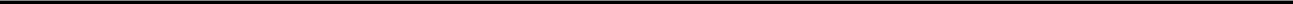 Motivo prevalente dell’invio:_____________________________________________________________________________________________________________________________Segnalare  tutti gli altri motivi indicando  l’ordine di prevalenza:Lievi difficoltà generalizzateDifficoltà non specifiche nell’acquisizione degli automatismi di letto- scrittura e calcolo.□□Difficoltà attentiveDifficoltà di autocontrollo□□□□Difficoltà di linguaggio	attuali	o	pregresse.Impaccio motorioDifficoltà emotivo-relazionaliScarso allenamento degli automatismiDATAFIRMA DEL/LA  DIRIGENTE	FIRMA DEGLI/LLE INSEGNANTIFIRMA DEL/I GENITORE/INBSi ricordi ai genitori che è preferibile inviare la presente relazione e contestualmente prenotare la Visitatramite mail a npi.gravina@aspct.itLa consegna potrà essere anche in forma cartacea laddove la prenotazione fosse di persona.INFORMATIVA SULLA RISERVATEZZA DEI DATIDecreto Leg.vo 30/6/’03, n.196- Codice in materia di protezione dei dati personali, consolidato con la legge del 26/2/’04, n.45 di conversione con modifiche dell’art.3 del d.l.24/12/’03, n.354La normativa in vigore in materia di protezione dei dati personali stabilisce che il trattamento dei dati personali si debba svolgere nel rispetto dei diritti, delle libertà fondamentali e della dignità delle persone con particolare riferimento al diritto alla riservatezza.La persona deve essere informata in merito alle finalità ed alle modalità di raccolta, conservazione e trattamento dei dati personali e pertanto si informa /no il/i sottoscrittore/i nel presente documento che:i dati raccolti sono destinati esclusivamente all’approntamento della pratica di erogazione dei servizi richiesti e verranno trattati, mediante inserimento in un archivio elettronico, allo scopo di gestire l’erogazione dei servizi richiesti;il conferimento di tali dati è obbligatorio;in loro difetto non sarà possibile procedere con la valutazione e l’erogazione dei servizi richiesti;i dati potranno essere comunicati, per quanto di competenza, ai soli soggetti previsti dalla normativa in relazione alle finalità per i quali sono raccolti (Regione, Comune, ULSS) e al di fuori di tale ambito non verranno forniti ad alcuno;le persone cui le informazioni si riferiscono hanno il diritto di conoscere quali loro dati personali siano stati raccolti e gestiti e di richiedere l’eventuale cancellazione o rettifica di tali informazioni ovvero di opporsi al loro trattamento (in tal caso con le conseguenze di cui al punto c).Autorizzazione al trattamento dei dati personaliDichiaro che mi sono state illustrate, in sintesi, le norme sulla riservatezza dei dati e le modalità e finalità del trattamento dei dati personali e che consapevolmente sottoscrivo il mio consenso alla loro raccolta e al loro trattamento per le finalità esplicitate :RICHIESTA INTERVENTI AI FINI INTEGRAZIONE SCOLASTICA ( L.104/92)Firma dei genitori  o di chi esercita la patria potestàData e luogo______________________________________GRIGLIA DI OSSERVAZIONE PER GLI INSEGNANTIGRIGLIA DI OSSERVAZIONE PER GLI INSEGNANTIGRIGLIA DI OSSERVAZIONE PER GLI INSEGNANTIGRIGLIA DI OSSERVAZIONE PER GLI INSEGNANTIGRIGLIA DI OSSERVAZIONE PER GLI INSEGNANTIGRIGLIA DI OSSERVAZIONE PER GLI INSEGNANTIGRIGLIA DI OSSERVAZIONE PER GLI INSEGNANTIALUNNODATA e LUOGO di nascitaDATA e LUOGO di nascitaDATA e LUOGO di nascitaDATA e LUOGO di nascita________SCUOLA_______________________CLASSESCUOLA_______________________CLASSESCUOLA_______________________CLASSE.sc.  _____________.sc.  _____________.sc.  _____________.sc.  _____________□È molto lentoFa molti erroriNon capisce quello che legge□In lettura confonde lettere simili diversamente orientate: es.   pq bd uv tf  □ non seIn lettura confonde lettere simili diversamente orientate: es.   pq bd uv tf  □ non sescritte in stampato maiuscolo.scritte in stampato maiuscolo.□Non capisce anche se legge un altro al suo posto   □ Comprende, nonostante la letturaNon capisce anche se legge un altro al suo posto   □ Comprende, nonostante la letturasia stentata.COSTRUZIONE DELLA FRASE  □ AdeguataCOSTRUZIONE DELLA FRASE  □ AdeguataCOSTRUZIONE DELLA FRASE  □ Adeguata□Ha difficoltà nella costruzione corretta della frase:   ◊ScrittaHa difficoltà nella costruzione corretta della frase:   ◊Scritta◊Verbale◊Verbale□Non sa usare le preposizioni correttamente:  ◊ Nel linguaggio scrittoNon sa usare le preposizioni correttamente:  ◊ Nel linguaggio scrittoNon sa usare le preposizioni correttamente:  ◊ Nel linguaggio scritto◊ Nellinguaggio verbalelinguaggio verbaleVISSUTI   appare serenoVISSUTI   appare sereno……………………..Ci tiene ai bei voti   ci tiene a fare bellafigura.□  Appare spesso triste□  Appare spesso tristeAppare spesso pensieroso    E’ spesso in ansia    Ha paura disbagliaresbagliare